PresupuestoIngresar al sitio web de la CGRhttps://www.cgr.go.cr/Ingresar a Consulta.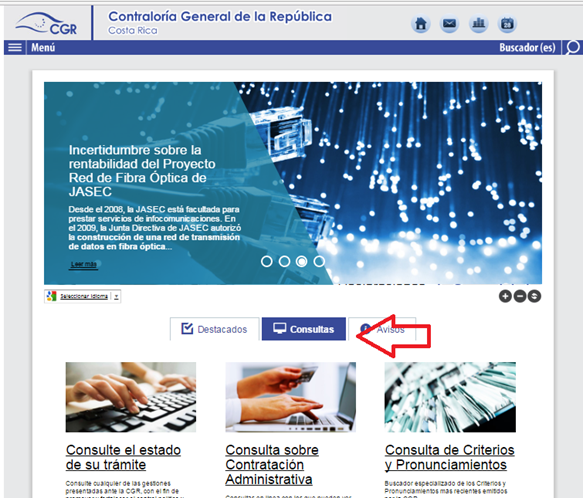 Ingresar a Consulta sobre Presupuestos Públicos.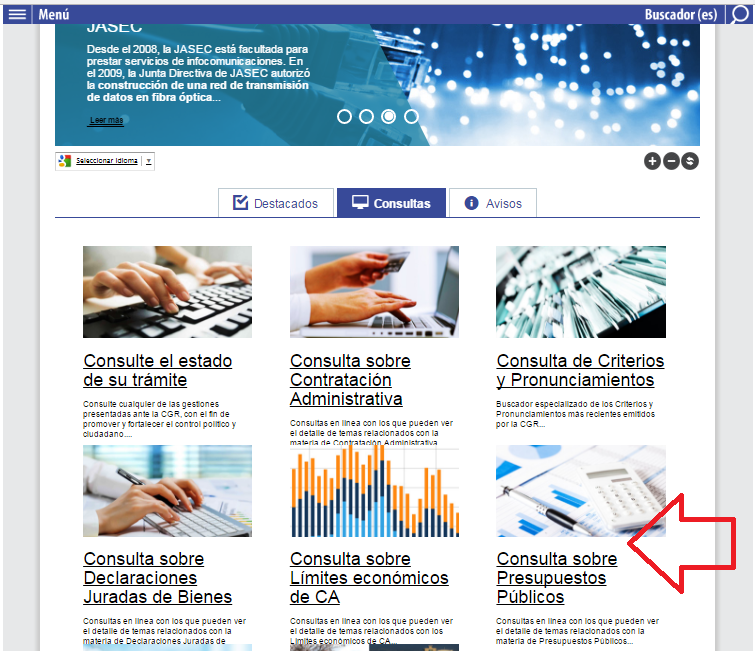 Ingrese a la consulta.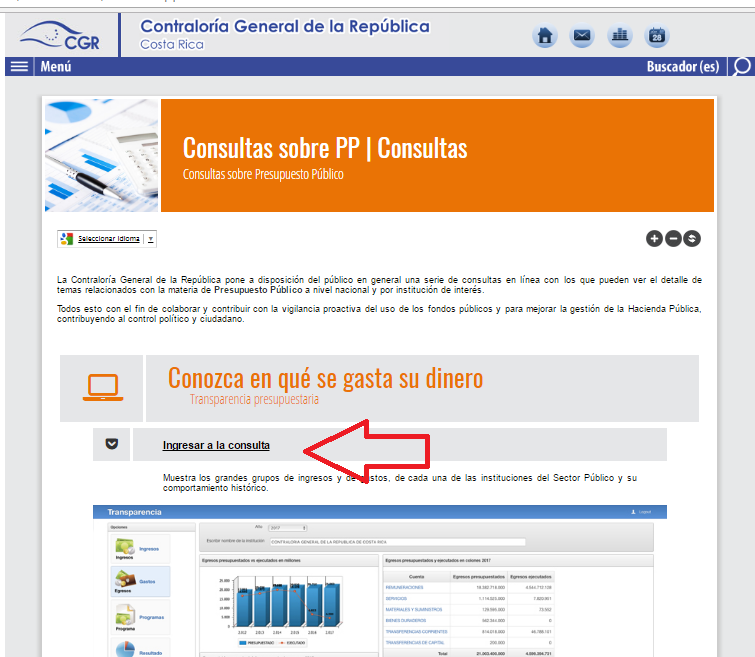 Escoger una de las opciones de datos disponibles sobre el presupuesto y seleccionar año e institución.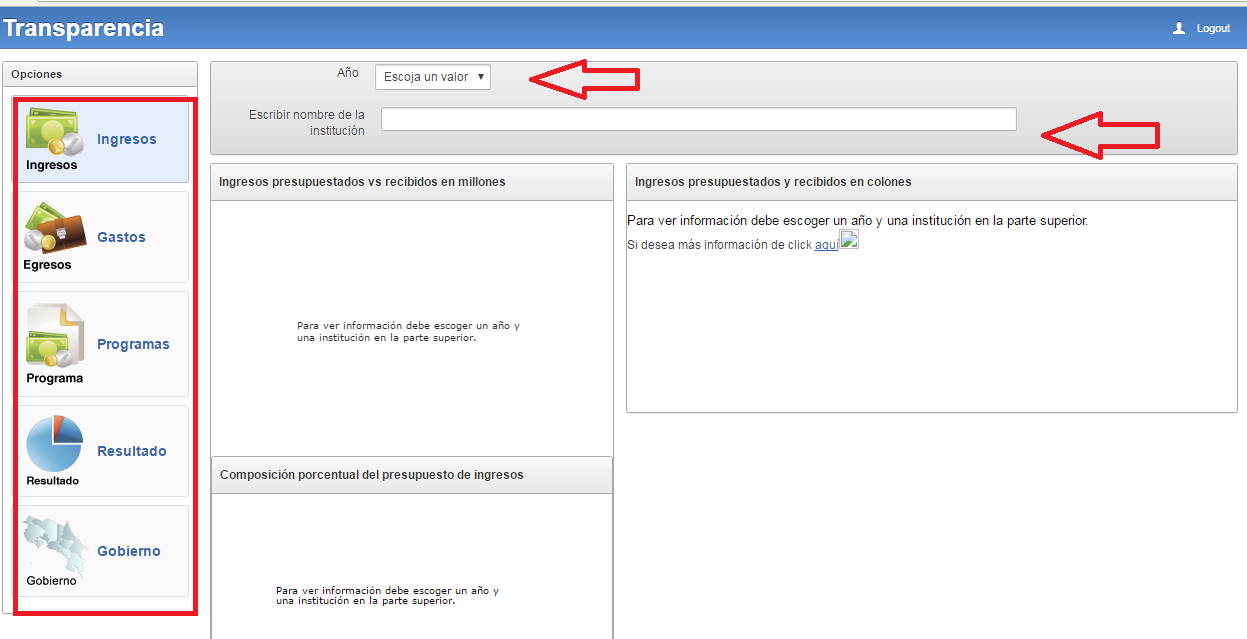 Nota: Si se desea pasar de un grupo de datos a otro (entre ingresos, gastos, programas, resultado o gobierno) se debe de seleccionar año e institución nuevamente.